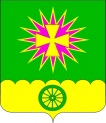 РСОВЕТ НОВОВЕЛИЧКОВСКОГО СЕЛЬСКОГО ПОСЕЛЕНИЯ ДИНСКОГО РАЙОНАРЕШЕНИЕот 27.01.2022                                                                                               № 172-41/4станица НововеличковскаяО внесении изменений в решение Совета Нововеличковского сельского поселения Динского района от 17.08.2018 № 290-63/3 «Об утверждении Положения об организации деятельности территориального общественного самоуправления на территории Нововеличковского сельского поселения Динского района»В соответствии со статьей 27 Федерального закона от 6 октября 2003 года № 131-ФЗ «Об общих принципах организации местного самоуправления в Российской Федерации», постановлением Законодательного Собрания Краснодарского края от 24 мая 2006 года № 2263-П, на основании Устава Нововеличковского сельского поселения Динского района, в целях организации деятельности территориального общественного самоуправления на территории Нововеличковского сельского поселения Совет Нововеличковского сельского поселения Динского района р е ш и л: 1. Внести в решение Совета Нововеличковского сельского поселения Динского района от 17.08.2018 № 290-63/3 «Об утверждении Положения об организации деятельности территориального общественного самоуправления на территории Нововеличковского сельского поселения Динского района» следующие изменения:1) пункт 1 статьи 8 Положения дополнить подпунктом 1.1.:«1.1. К исключительным полномочиям собрания, конференции граждан, осуществляющих территориальное общественное самоуправление, относятся:1) установление структуры органов территориального общественного самоуправления;2) принятие устава территориального общественного самоуправления, внесение в него изменений и дополнений;3) избрание органов территориального общественного самоуправления;4) определение основных направлений деятельности территориального общественного самоуправления;5) утверждение сметы доходов и расходов территориального общественного самоуправления и отчета о ее исполнении;6) рассмотрение и утверждение отчетов о деятельности органов территориального общественного самоуправления;27) обсуждение инициативного проекта и принятие решения по вопросу о его одобрении.».2) пункт 2 статьи 10 Положения дополнить подпунктом 2.2.:«2.2. Органы территориального общественного самоуправления могут выдвигать инициативный проект в качестве инициаторов проекта.».3) пункт 12) статьи 12. Положения изложить в следующей редакции:«12) оказывают содействие органам местного самоуправления в обеспечении первичных мер пожарной безопасности;12.1) принимают участие в мероприятиях по поддержанию правопорядка и общественной безопасности на соответствующей территории;12.2) принимают участие в мероприятиях по предупреждению и ликвидации последствий чрезвычайных ситуаций;».4) пункт 2 статьи 16. Положения изложить в следующей редакции:«2. Обращения могут содержать предложения по осуществлению хозяйственной деятельности, направленной на удовлетворение социально-бытовых потребностей граждан, проживающих на соответствующей территории, с указанием конкретного перечня работ, предполагаемого объема финансирования, видов расходов и сроков исполнения. К обращению в обязательном порядке прилагаются обоснование необходимости выделения средств из местного бюджета и смета доходов и расходов территориального общественного самоуправления, утвержденная собранием, конференцией граждан.».2. Контроль за выполнением настоящего решения возложить на социально-правовую комиссию Совета Нововеличковского сельского поселения Динского района и администрацию Нововеличковского сельского поселения.3. Администрации Нововеличковского сельского поселения Динского района обнародовать настоящее решение в установленном порядке и разместить его на официальном сайте Нововеличковского сельского поселения Динского района в сети «Интернет».4. Настоящее решение вступает в силу после его официального обнародования.Глава Нововеличковскогосельского поселенияДинского района                                                                                     Г.М.КоваПредседатель Совета Нововеличковского сельского поселенияДинского района                                                                                      С.А.Журиков 